Motivation Letter for University ApplicationFrom, Lacy Eaton1379 Nulla. Av.Asbury Park Montana 69679 (932) 726-8645Date: 01-02-2005To,Katelyn Cooper6059 Sollicitudin RoadBurlingame Colorado 26278Subject: (******************************) Dear Katelyn Cooper,I wish to apply for the Master's Program in Medieval History at XX University.I currently hold my Bachelors of Arts in History from XY University. The undergraduate course exposed me to the history of cultures and civilizations while inculcating in me the importance and relevance of studying it today. During my studies, I developed a keen interest in Medieval History of Europe, with a particular focus on feudalism. In my senior year, I completed my internship of three months with the National Army Museum.I am confident that pursuing a Master's degree in Medieval History at XX University will enable me to deepen my knowledge on the subject. I decided to choose your university because of its outstanding educational system and friendly environment.I am eagerly looking forward to hearing from you. Thank you for considering my application.Yours Sincerely, (Your Signature) Lacy Eaton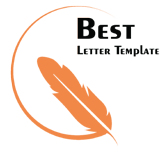 